Publicado en  el 17/11/2014 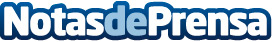 Fomento invertirá cerca de 8.000 M€ en Andalucía en esta legislaturaLa ministra de Fomento, Ana Pastor, ha subrayado hoy en Sevilla que la dotación presupuestaria del Ministerio de Fomento para Andalucía en el conjunto de esta legislatura asciende a cerca de 8.000 millones de euros, de los que 1.678 millones de euros corresponden a la provincia de Sevilla.Datos de contacto:Ministerio de FomentoNota de prensa publicada en: https://www.notasdeprensa.es/fomento-invertira-cerca-de-8-000-m-en_1 Categorias: Andalucia Construcción y Materiales http://www.notasdeprensa.es